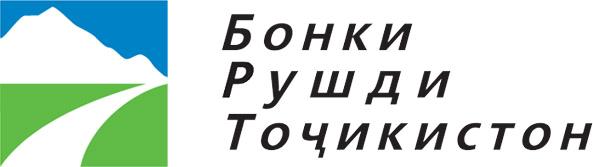 РӮЙХАТИ  ШАХСОНИ ВОБАСТАИ ҶСП «Бонки рушди Тоҷикистон»2. РАЁСАТИ БОНК                                                 3. Роҳбарони департаменту идораҳоСардори Идораи  қарздиҳии Бонк - Ҳамидов Аҳмадҷон АкбаровичСардори Идораи хазинадории Бонк - Назаров Хайрулло НусратуллоевичСардори Хадамоти аудити дохилии бонк - Шарифов Манучеҳр ҲабибовичСардори Хадамоти Мувофиқаи Бонк – Бобохонова Нигина СафаралиевнаСардори Хадамоти бехатарӣ ва кор бо қарзҳои мушкилситон – Ашурбеков Раҳимбек ҚудратбековичМуовини Директори Молия Муродов Мулломурод МустафокуловичСардори шуъбаи ҳуқуқ – Шарифзода Абубакри Шариф4. ДИРЕКТОРОНИ  ФИЛИАЛҲО1. Директори филиали бонк дар шаҳри Бохтар Ғуломов Диловар Акбарович2. Директори филиали бонк дар ш.Душанбе ноҳияи И.Сомонӣ хиёбони Рудакӣ  Алибеков Фарид Ниёзбекович 1.ШӮРОИ НОЗИРОНИ БОНКРаиси Шӯрои нозирон  - Турсунов Нозим Абдунабиевич.                                                     Аъзоҳои Шӯрои нозирон:Икромов Далер Икромович; Умаров Хоҷамаҳмад;Шералиев Сафарали Миралиевич; Холиёрзода Бахтиёр Холиёр.Раиси Раёсат – Шарифов Парвиз Одилшоевич.Муовини Раиси Раёсат – Раҳматов Сорбон Қурбонович.Директори молия, Сармуҳосиби Бонк - Назимов Дилшод Маҳамадшоевич.